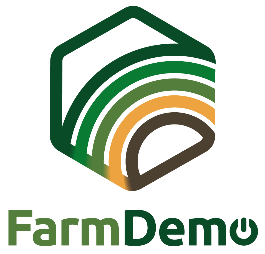 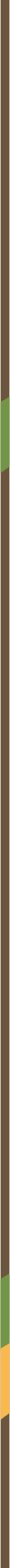 EinverständniserklärungVideoaufzeichnungen für H2020 NEFERTITIMit meiner Unterschrift bestätige ich, dass die Art der Veranstaltung am Datum in Ort Teil des Projekts NEFERTITI: Networking European Farms to Enhance Cross Fertilisation and Innovation Uptake Through Demonstration, ist.Mir ist bekannt, dass die Aktivitäten zwischen den Teilnehmern der Veranstaltung durch Video- und andere digitale Aufzeichnungsgeräte beobachtet und aufgezeichnet werden.Mir ist bekannt, dass diese Aufnahmen für Bildungszwecke verwendet werden können, z. B. für die Entwicklung von Kursen oder Informationsvideos für den allgemeinen Gebrauch zum Thema der Veranstaltung. Mir ist bekannt, dass diese Aufnahmen von den am NEFERTITI-Projekt beteiligten Forschern analysiert werden können, um (Gruppen-)Lernprozesse zwischen den Teilnehmern der Veranstaltung zu verstehen und das Wissen über Thema der Veranstaltung zu erweitern.Darüber hinaus ist mir bekannt, dass diese Aufnahmen mit den Projektpartnern von NEFERTITI geteilt und auf einem passwortgeschützten Sharepoint gespeichert werden. Mir ist bekannt, dass die Namen der Teilnehmer nicht in Berichten oder Veröffentlichungen erscheinen werden, die aus dieser Studie hervorgehen. Ich bin damit einverstanden, dass diese Daten und Aufzeichnungen wie oben beschrieben nur für die oben genannten wissenschaftlichen und pädagogischen Zwecke verwendet werden. Mir ist bekannt, dass ich während des Projekts jederzeit meine Zustimmung zurückziehen und die Aufnahmen ablehnen kann, ohne dass mir dadurch ein Nachteil oder eine Strafe entsteht.Bitte unterschreiben Sie diese Einverständniserklärung, wenn Sie mit den oben genannten Punkten einverstanden sind. Vielen Dank, dass Sie an dieser Studie teilnehmen möchten.Weitere Fragen zu diesem Projekt sind willkommen und können an folgende Adresse gerichtet werden: Name der verantwortlichen Person - E-Mail Adresse der verantwortlichen Person Datum: …………………………………………………………………………………………………………………………………………….…………Unterschrift: